BMW
Corporate CommunicationsInformacja prasowa
21 sierpnia 2013
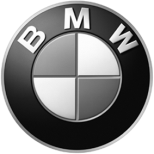 BMW Group PolskaAdres:Ul. Wołoska 22A02-675 WarszawaTelefon*48 (0)22 279 71 00Fax+48 (0)22  331 82 05www.bmw.pl Realistyczne wrażenia z jazdy w wirtualnym świecieBMW Group Design tworzy ekskluzywny samochód koncepcyjny na potrzeby gry Gran Turismo®6Monachium. Piętnaście lat po wprowadzeniu do sprzedaży znanej serii gier Gran Turismo przeznaczonej na konsolę PlayStation®, BMW Group Design opracowało futurystyczny, wirtualny samochód koncepcyjny wyłącznie na potrzeby kolejnej części gry Gran Turismo 6. BMW Vision Gran Turismo będzie świętowało swoją wirtualną premierę w najnowszej odsłonie tego symulatora wyścigowej jazdy. Dynamiczne sportowe coupé łączy w sobie wyścigowe geny marki z typową dla pojazdów koncepcyjnych swobodą designerską. Kluczem do osiągnięcia najlepszych czasów przejazdu okrążeń wirtualnych torów oraz uzyskania niezrównanej trakcji i precyzyjnego prowadzenia są aerodynamiczne elementy nadwozia, opracowane na bazie rzeczywistych doświadczeń BMW Group w sportach motorowych.„Seria Gran Turismo i BMW dzielą wspólną pasję do samochodów, zarówno tych nowoczesnych, jak i klasycznych”, powiedział Adrian van Hooydonk, wiceprezes BMW Group Design. „Śledzę rozwój tych gier od samego początku i jestem pod ogromnym wrażeniem postępu, jakiego dokonano w Gran Turismo 6 w zakresie realizmu jazdy i grafiki”.Stworzenie BMW Vision Gran Turismo odzwierciedla niesłabnące zaangażowanie firmy w sferę wirtualnych gier. Rosnące znaczenie rynku gier wideo - oraz społeczności graczy - umożliwia przedstawienie konceptów, takich jak BMW Vision Gran Turismo oraz klasycznych i współczesnych modeli BMW nie tylko w sposób pasywny na zdjęciach czy zapowiedziach filmowych, ale przede wszystkim aktywny, dzięki możliwości odbycia wirtualnej jazdy wybranymi pojazdami.„Vision Gran Turismo tworzy kreatywną platformę, przedstawiającą innowacyjną wizję BMW Design opracowaną wyłącznie na potrzeby gry”, wyjaśnia Andreas-Christoph Hofmann, wiceprezes BMW ds. komunikacji. „Liczymy na pozytywne reakcje ze strony globalnej społeczności. BMW Vision Gran Turismo to nasz sposób na złożenie firmom Polyphony i Sony najlepszych życzeń z okazji piętnastolecia serii Gran Turismo”.Sony równie entuzjastycznie postrzega współpracę firm: „Byłem pod ogromnym wrażeniem tego, jak wiele wysiłku eksperci z BMW włożyli w skonstruowanie tego samochodu - i nie dotyczy to jedynie wyglądu zewnętrznego, ale również struktur wewnętrznych i podzespołów mechanicznych. Doceniam ich wysiłki i z niecierpliwością czekam na debiut BMW Vision Gran Turismo”, powiedział Kazunori Yamauchi, producent Gran Turismo, prezes Polyphony Digital Inc. i wiceprezes Sony Computer Entertainment Inc. „Szanuję to, czego dokonała firma BMW tworząc projekt BMW Vision Gran Turismo”.Wielokrotnie nagradzany symulator wyścigowy Gran Turismo® pojawił się na rynku w 1998 roku. Szeroka gama realistycznych torów wyścigowych i autentycznych samochodów dostępnych w grze oraz niesamowita grafika HD czynią z tej serii znakomitego partnera dla BMW. Model BMW Vision Gran Turismo pojawi się w najnowszej odsłonie gry zaraz po zakończeniu procesu projektowania.BMW GroupBMW Group – BMW, MINI, Husqvarna Motorcycles oraz Rolls-Royce – należy do producentów samochodów i motocykli premium, którzy odnoszą największe sukcesy. Jako międzynarodowe konsorcjum, grupa kieruje 28 zakładami produkcyjnymi w 13 krajach i posiada ogólnoświatową sieć sprzedaży w ponad 140 państwach.W 2012 roku, BMW Group sprzedała na całym świecie ponad 1,85 miliona samochodów oraz ponad 117000 jednośladów. Zysk przed opodatkowaniem w roku podatkowym 2012 wyniósł 7,82 miliarda euro, a dochód 76,85 miliarda euro. Na dzień 31.12.2012 firma zatrudniała około 105876 pracowników na całym świecie. Sukces BMW Group od zawsze polegał na długoterminowej strategii i odpowiedzialnym działaniu. Rozsądna polityka ekologiczna i społecznościowa przez cały łańcuch wartości produktu, odpowiedzialność za produkt oraz zaangażowanie w ochronę zasobów naturalnych to integralna część strategii korporacyjnej firmy. Od ośmiu lat BMW Group jest liderem przemysłu motoryzacyjnego w rankingu Dow Jones Sustainability Indexwww.bmwgroup.com Facebook: http://www.facebook.com/BMWGroup Twitter: http://twitter.com/BMWGroup YouTube: http://www.youtube.com/BMWGroupviewW przypadku pytań prosimy o kontakt z:Katarzyna Gospodarek, Corporate Communications ManagerTel.: +48 728 873 932, e-mail: katarzyna.gospodarek@bmw.pl